PLEASE FEEL FREE TO TAKE A COPY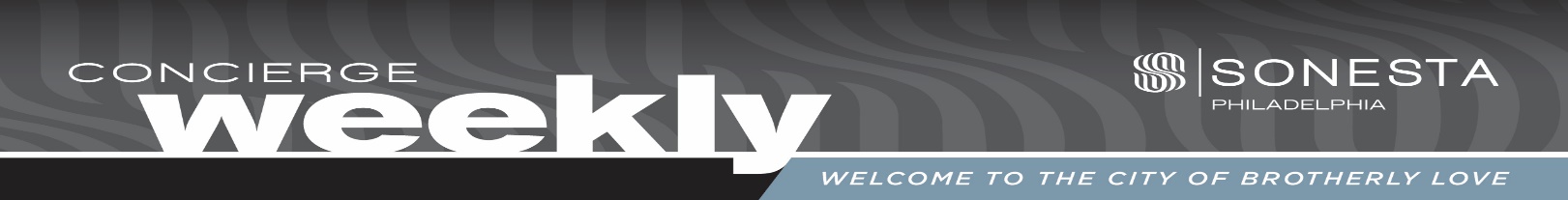 PLEASE FEEL FREE TO TAKE A COPYPLEASE FEEL FREE TO TAKE A COPYPLEASE FEEL FREE TO TAKE A COPYPLEASE FEEL FREE TO TAKE A COPYPLEASE FEEL FREE TO TAKE A COPYPLEASE FEEL FREE TO TAKE A COPYWEEK OF NOVEMBER 13, 2022WEEK OF NOVEMBER 13, 2022WEEK OF NOVEMBER 13, 2022WEEK OF NOVEMBER 13, 2022WEEK OF NOVEMBER 13, 2022WEEK OF NOVEMBER 13, 2022WEEK OF NOVEMBER 13, 2022TOP PICKSChamber Orchestra of Philadelphia11/6-11/7 Kimmel CenterComcast Experience Monday-Saturday          Comcast Universal Sphere Monday-Friday  Dilworth Park Wintergarden                       Skating Rink, food, beveragesFranklin Square  Mini golf, carousel, snack barElectrical Spectacle Light Show 11/16-2/26Harry Connick, Jr. 11/19 Academy of MusicThe Illusionists: Magic of the Holidays 11/17 Academy of MusicJewish Film Festival  11/12-11/19Les Miserables 11/2-11/13 Academy of MusicMatisse in the 30’s  (only US venue)                                       10/20-1/29 Philadelphia Museum of Art Mural Arts Tours Philadelphia Museum of Art Craft Show  11/11-11/13  Pennsylvania Convention CenterPhiladelphia Orchestra 11/13  11/17-11/19 Kimmel CenterPhiladelphia Trolley Works/Big BusHop-on/Hop-off Tour Bus -Please see the concierge for tickets and free shuttle pickup  Philadelphia Youth Orchestra 11/13 Kimmel Center PHLASH Unguided tourist bus Friday-SundayWonderspaces Wednesday-SundayImmersive & interactive art  Fashion DistrictHISTORIC SITES/MUSEUMSAcademy of Natural Sciences          African American Museum     Barnes Foundation Eastern State Penitentiary  Franklin Institute Independence Hall/Liberty BellMasonic TempleMuseum of the American RevolutionMutter MuseumNational Constitution Center  National Museum of American Jewish History Penn MuseumPennsylvania Academy of Fine ArtsPhiladelphia Zoo Please Touch MuseumRodin MuseumUS MintTOP PICKSChamber Orchestra of Philadelphia11/6-11/7 Kimmel CenterComcast Experience Monday-Saturday          Comcast Universal Sphere Monday-Friday  Dilworth Park Wintergarden                       Skating Rink, food, beveragesFranklin Square  Mini golf, carousel, snack barElectrical Spectacle Light Show 11/16-2/26Harry Connick, Jr. 11/19 Academy of MusicThe Illusionists: Magic of the Holidays 11/17 Academy of MusicJewish Film Festival  11/12-11/19Les Miserables 11/2-11/13 Academy of MusicMatisse in the 30’s  (only US venue)                                       10/20-1/29 Philadelphia Museum of Art Mural Arts Tours Philadelphia Museum of Art Craft Show  11/11-11/13  Pennsylvania Convention CenterPhiladelphia Orchestra 11/13  11/17-11/19 Kimmel CenterPhiladelphia Trolley Works/Big BusHop-on/Hop-off Tour Bus -Please see the concierge for tickets and free shuttle pickup  Philadelphia Youth Orchestra 11/13 Kimmel Center PHLASH Unguided tourist bus Friday-SundayWonderspaces Wednesday-SundayImmersive & interactive art  Fashion DistrictHISTORIC SITES/MUSEUMSAcademy of Natural Sciences          African American Museum     Barnes Foundation Eastern State Penitentiary  Franklin Institute Independence Hall/Liberty BellMasonic TempleMuseum of the American RevolutionMutter MuseumNational Constitution Center  National Museum of American Jewish History Penn MuseumPennsylvania Academy of Fine ArtsPhiladelphia Zoo Please Touch MuseumRodin MuseumUS MintRESTAURANT RECOMMENDATIONS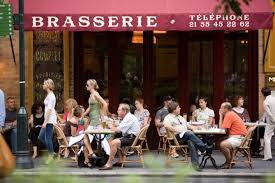 See other side for complete area restaurant listBREAKFASTGreen Eggs CafeMarathon Grill Reading Terminal MarketWEEKEND BRUNCH                                           Continental Mid-Town DiBruno BrothersHarper’s GardenGreen Eggs Cafe    LUNCH (See the concierge for additional options)Cleaver’s (Philly cheesesteaks)Hip City Vedge (Vegan)Marathon GrillReading Terminal MarketShake ShackDINNERPlease see the concierge for reservations Devon Seafood GrillGran Caffe L’AquilaOyster HouseParc Restaurant Ruth’s Chris Steak House  Zama (Sushi/Japanese)BARS/SPORTS BARSArtBar Cavanaugh’sCity Tap HouseRanstead RoomThe FranklinCOMEDY CLUBSComedy Sportz (Improv)Helium Comedy ClubPunch Line PhillyLIVE MUSICChris’ Jazz CaféSouthWorld Café Live RESTAURANT RECOMMENDATIONSSee other side for complete area restaurant listBREAKFASTGreen Eggs CafeMarathon Grill Reading Terminal MarketWEEKEND BRUNCH                                           Continental Mid-Town DiBruno BrothersHarper’s GardenGreen Eggs Cafe    LUNCH (See the concierge for additional options)Cleaver’s (Philly cheesesteaks)Hip City Vedge (Vegan)Marathon GrillReading Terminal MarketShake ShackDINNERPlease see the concierge for reservations Devon Seafood GrillGran Caffe L’AquilaOyster HouseParc Restaurant Ruth’s Chris Steak House  Zama (Sushi/Japanese)BARS/SPORTS BARSArtBar Cavanaugh’sCity Tap HouseRanstead RoomThe FranklinCOMEDY CLUBSComedy Sportz (Improv)Helium Comedy ClubPunch Line PhillyLIVE MUSICChris’ Jazz CaféSouthWorld Café Live RESTAURANT RECOMMENDATIONSSee other side for complete area restaurant listBREAKFASTGreen Eggs CafeMarathon Grill Reading Terminal MarketWEEKEND BRUNCH                                           Continental Mid-Town DiBruno BrothersHarper’s GardenGreen Eggs Cafe    LUNCH (See the concierge for additional options)Cleaver’s (Philly cheesesteaks)Hip City Vedge (Vegan)Marathon GrillReading Terminal MarketShake ShackDINNERPlease see the concierge for reservations Devon Seafood GrillGran Caffe L’AquilaOyster HouseParc Restaurant Ruth’s Chris Steak House  Zama (Sushi/Japanese)BARS/SPORTS BARSArtBar Cavanaugh’sCity Tap HouseRanstead RoomThe FranklinCOMEDY CLUBSComedy Sportz (Improv)Helium Comedy ClubPunch Line PhillyLIVE MUSICChris’ Jazz CaféSouthWorld Café Live UPCOMING SPORTS Philadelphia Eagles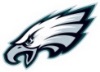 11/14 vs. WashingtonPhiladelphia Flyers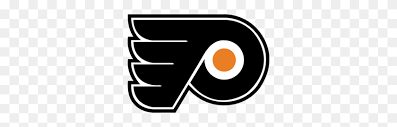 11/13 vs. Dallas Philadelphia ‘76ers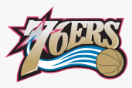 11/13  vs. Utah11/18 vs. Milwaukee11/19 vs. Minnesota      SHOPPINGApple Store 1607 Walnut StreetBarnes & Noble  1805 Walnut Street CVS 1826 Chestnut St. (Open 7am-Midnight)Fashion District                                                                                                                                                                                                                                      Retail, dining and entertainment destinationMacy’s 13th & Market Streets Target 1900 Chestnut StreetWine & Spirits 2040 Market StreetLocal ShoppingChestnut StreetWalnut StreetShops at Liberty PlaceRegional ShoppingKing of Prussia Mall (20 miles)          One of the largest malls in the US         Please see the concierge for driving            directions or public transportationServicesFedEx 2001 Market StreetUPS 1735  Market StreetUSPS 2037 Chestnut StreetUPCOMING SPORTS Philadelphia Eagles11/14 vs. WashingtonPhiladelphia Flyers11/13 vs. Dallas Philadelphia ‘76ers11/13  vs. Utah11/18 vs. Milwaukee11/19 vs. Minnesota      SHOPPINGApple Store 1607 Walnut StreetBarnes & Noble  1805 Walnut Street CVS 1826 Chestnut St. (Open 7am-Midnight)Fashion District                                                                                                                                                                                                                                      Retail, dining and entertainment destinationMacy’s 13th & Market Streets Target 1900 Chestnut StreetWine & Spirits 2040 Market StreetLocal ShoppingChestnut StreetWalnut StreetShops at Liberty PlaceRegional ShoppingKing of Prussia Mall (20 miles)          One of the largest malls in the US         Please see the concierge for driving            directions or public transportationServicesFedEx 2001 Market StreetUPS 1735  Market StreetUSPS 2037 Chestnut StreetAREA RESTAURANTSPlease see the concierge for reservationsand additional optionsAREA RESTAURANTSPlease see the concierge for reservationsand additional optionsAREA RESTAURANTSPlease see the concierge for reservationsand additional optionsAREA RESTAURANTSPlease see the concierge for reservationsand additional optionsAREA RESTAURANTSPlease see the concierge for reservationsand additional optionsAREA RESTAURANTSPlease see the concierge for reservationsand additional options$$$ Aleksander – Modern European126 S. 19th Street   215-279-7738$$ Bar Bombon-Vegan Taqueria133 S. 18th Street 267-606-6612$$$ Butcher & Singer –Steakhouse1500 Walnut St. 215-732-4444Chinatown – Arch to Vine Streets 9th-11th$$ City Tap House – Sports Bar2 Logan Square  215-587-9040$ Cleaver’s -Philly Cheesesteak108 S. 18th Street 215-515-3828$$ Condesa- Gourmet Mexican 1830 Ludlow Street 267-930-5600$$ Continental Mid-Town1801 Chestnut Street 215-567-1800$$$ The Dandelion124 S. 18th Street 215-558-2500 $$$ Devon Seafood Grille 225 S. 18th Street 215-546-5940$$$ Estia – Mediterranean1405 Locust St. 215-735-7700$$ Gran Caffe L’Aquila-Northern Italian1716 Chestnut Street  215-568-5600$$ Harp & Crown –New American1525 Sansom Street 215-330-2800$$ Harper’s Garden- New American (Great outdoor space)31 S. 18th Street 267-886-8552 $ Hip City Vedge (Vegan)127 S. 18th Street   215-278-7605 $$ JJ Thai Cuisine2028 Chestnut Street 215-568-7058$$ K’Far Café – Israeli110 S. 19th Street  267-800-7200 $$$ Lacroix at the Rittenhouse Hotel – French210 W. Rittenhouse Sq. 215-790-2533 $$$ The Love – Creative American130 S. 18th Street   215-433-1555$$$ Aleksander – Modern European126 S. 19th Street   215-279-7738$$ Bar Bombon-Vegan Taqueria133 S. 18th Street 267-606-6612$$$ Butcher & Singer –Steakhouse1500 Walnut St. 215-732-4444Chinatown – Arch to Vine Streets 9th-11th$$ City Tap House – Sports Bar2 Logan Square  215-587-9040$ Cleaver’s -Philly Cheesesteak108 S. 18th Street 215-515-3828$$ Condesa- Gourmet Mexican 1830 Ludlow Street 267-930-5600$$ Continental Mid-Town1801 Chestnut Street 215-567-1800$$$ The Dandelion124 S. 18th Street 215-558-2500 $$$ Devon Seafood Grille 225 S. 18th Street 215-546-5940$$$ Estia – Mediterranean1405 Locust St. 215-735-7700$$ Gran Caffe L’Aquila-Northern Italian1716 Chestnut Street  215-568-5600$$ Harp & Crown –New American1525 Sansom Street 215-330-2800$$ Harper’s Garden- New American (Great outdoor space)31 S. 18th Street 267-886-8552 $ Hip City Vedge (Vegan)127 S. 18th Street   215-278-7605 $$ JJ Thai Cuisine2028 Chestnut Street 215-568-7058$$ K’Far Café – Israeli110 S. 19th Street  267-800-7200 $$$ Lacroix at the Rittenhouse Hotel – French210 W. Rittenhouse Sq. 215-790-2533 $$$ The Love – Creative American130 S. 18th Street   215-433-1555$$  Marathon Grill-American 16th & Sansom St.  215-569-3278        $$ Mission Taqueria – Mexican 1516 Sansom Street   215-383-1200 $$ Monks Café – Belgian (Great mussels & beer)264 S. 16th Street 215-545-7005$$$ Ocean Prime- Steak/Seafood124 S. 15th Street 215-563-0163$$$ Oyster House1516 Sansom Street   215-567-7683$$$ Parc-French Bistro227 S. 18th Street 215-545-2262$$ Pietro’s Coal Oven Pizzeria(Full-service Italian restaurant with bar)1714 Walnut Street 215-735-8090$ Reading Terminal Market – Famers’ Market51 N. 12th Street 215-922-2317$$$ Rittenhouse Grill1701 Locust Street 215-772-1701$$ Ruth’s Chris SteakhouseHotel Lobby$$ Sabrina’s Café -American1804 Callowhill Street 215-636-9061Gourmet breakfast/brunch$ Shake Shack2000 Sansom Street 215-809-1742$$$ Spice Finch- Middle Eastern/Mediterranean220 S. 17th Street 215-309-2238$ Sweetgreen -Healthy/Organic1821 Chestnut Street   215-665-9710$$ Veda – Modern Indian1920 Chestnut Street   267-519—2001$$$ Vernick-Modern American (Closed Monday)2031 Walnut Street 267-639-6644$$$ Wilder- New American2009 Sansom Street   215-309-2149$$$ Zama-Japanese128 S. 19th Street   215-568-1027$$  Marathon Grill-American 16th & Sansom St.  215-569-3278        $$ Mission Taqueria – Mexican 1516 Sansom Street   215-383-1200 $$ Monks Café – Belgian (Great mussels & beer)264 S. 16th Street 215-545-7005$$$ Ocean Prime- Steak/Seafood124 S. 15th Street 215-563-0163$$$ Oyster House1516 Sansom Street   215-567-7683$$$ Parc-French Bistro227 S. 18th Street 215-545-2262$$ Pietro’s Coal Oven Pizzeria(Full-service Italian restaurant with bar)1714 Walnut Street 215-735-8090$ Reading Terminal Market – Famers’ Market51 N. 12th Street 215-922-2317$$$ Rittenhouse Grill1701 Locust Street 215-772-1701$$ Ruth’s Chris SteakhouseHotel Lobby$$ Sabrina’s Café -American1804 Callowhill Street 215-636-9061Gourmet breakfast/brunch$ Shake Shack2000 Sansom Street 215-809-1742$$$ Spice Finch- Middle Eastern/Mediterranean220 S. 17th Street 215-309-2238$ Sweetgreen -Healthy/Organic1821 Chestnut Street   215-665-9710$$ Veda – Modern Indian1920 Chestnut Street   267-519—2001$$$ Vernick-Modern American (Closed Monday)2031 Walnut Street 267-639-6644$$$ Wilder- New American2009 Sansom Street   215-309-2149$$$ Zama-Japanese128 S. 19th Street   215-568-1027Please see other side for Weekly GuidePlease see other side for Weekly GuidePlease see other side for Weekly GuidePlease see other side for Weekly GuidePlease see other side for Weekly GuidePlease see other side for Weekly Guide